Tracés de Tangrams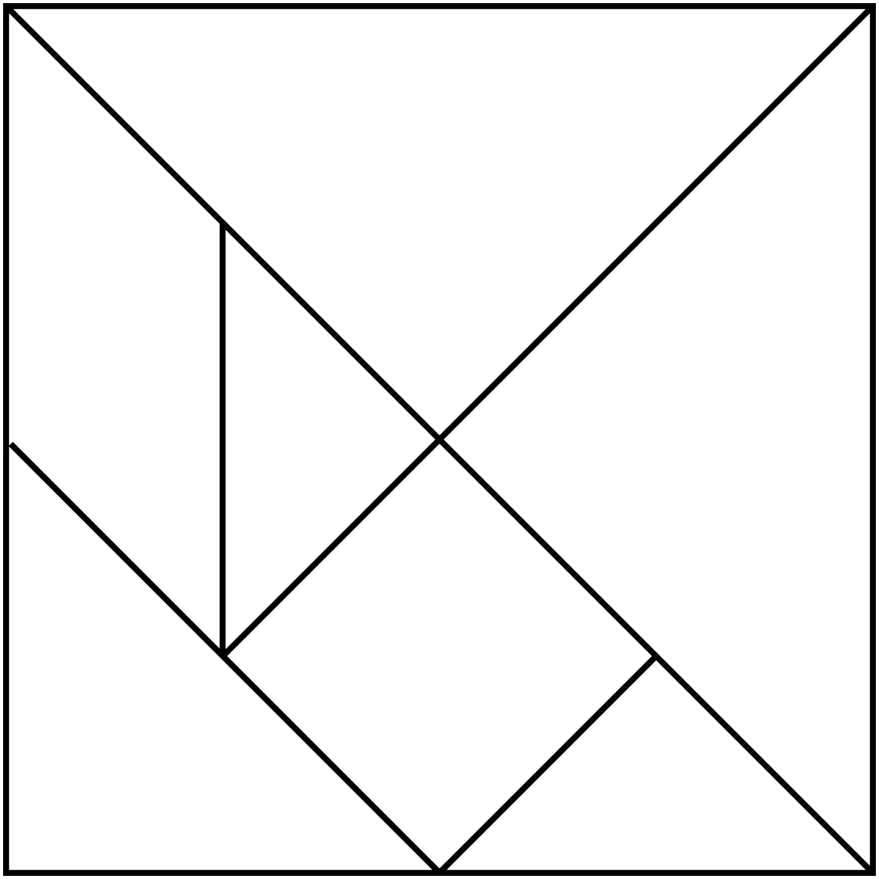 